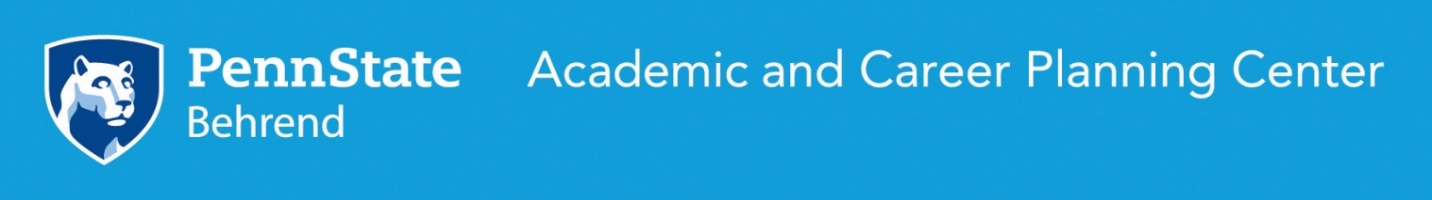 Resume WorksheetUse this worksheet as guide to help you start identifying information you can include on your resume.OBJECTIVE (Optional)What type of position are you seeking and what skills can you offer an employer? _______________________________________________________________________________________________________EDUCATIONBachelor of Arts/Science in ______________________________________________________________Minors, concentrations, emphasis: ________________________________________________________Expected graduation date: ______________________________________________________________Overall GPA: __________ (if over 2.7)		Major GPA: ___________ (if over 2.7)CERTIFICATIONS (i.e. Teaching Certification, CPR, First Aid, Six Sigma – with dates)__________________________________________________________________________________________________________________________________________________________________________WORK/INTERNSHIP EXPERIENCE (Include job title, company name, location, and dates)____________________________________________________________________________________________________________________________________________________________________________________________________________________________________________________________________________________________________________________________________________________LEADERSHIP & CAMPUS INVOLVEMENT (Including dates)__________________________________________________________________________________________________________________________________________________________________________RELEVANT COURSEWORK & PROJECTS (Upper level courses that relate to the position you are seeking)__________________________________________________________________________________________________________________________________________________________________________HONORS & SCHOLARSHIPS (Include award, granting organization, and dates)__________________________________________________________________________________________________________________________________________________________________________VOLUNTEER EXPERIENCE (Include company name and dates)_______________________________________________________________________________________________________________________________________________________________________________________________________________________________________________________________SKILLS (Software, Language, and/or Technical)_____________________________________________________________________________________**Everyone’s resume should be unique. Use this guide as a starting point and be creative in how you tailor it to your specific industry, company, and/or position. Visit ACPC for individualized help.**